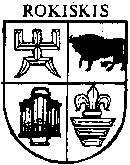 ROKIŠKIO RAJONO SAVIVALDYBĖS TARYBAS P R E N D I M A SDĖL ŽEMĖS MOKESČIO TARIFO IR LENGVATŲ NUSTATYMO 2018 METAMS 2017 m. balandžio 28 d. Nr. TS-RokiškisVadovaudamasi Lietuvos Respublikos vietos savivaldos įstatymo 16 straipsnio 2 dalies 18 ir 37 punktais, Lietuvos Respublikos žemės mokesčio įstatymo 6 straipsniu, Rokiškio rajono savivaldybės taryba n u s p r e n d ž i a:1. Nustatyti žemės mokesčio tarifus 2018 metams (procentais nuo žemės mokestinės vertės) Rokiškio rajono teritorijoje savivaldybės teritorijoje:1.1. žemės mokesčio tarifas – 1,5;1.2. mokesčio tarifas už apleistas žemes – 4.2. Nustatyti 2017 metų  mokestiniam laikotarpiui neapmokestinamuosius žemės sklypų, priklausančių nuosavybės teise, dydžius fiziniams asmenims, kurių šeimose mokestinio  laikotarpio pradžioje nėra darbingų asmenų ir kuriems nustatytas 0–40 procentų darbingumo lygis arba kurie yra sukakę senatvės pensijos amžių ar yra nepilnamečiai:2.1. 0,03 ha – Rokiškio mst., Pandėlio mst., Obelių mst.;2.2. 0,5 ha – kaimo vietovėje.3. Įpareigoti savivaldybės administracijos direktorių sudaryti netvarkomų ir apleistų ne žemės ūkio paskirties žemės sklypų sąrašus ir pateikti Panevėžio apskrities valstybinei mokesčių inspekcijai iki einamųjų metų rugpjūčio 1 d.4. Šį sprendimą pateikti Panevėžio apskrities valstybinės mokesčių inspekcijos Rokiškio skyriui iki 2017 m. birželio 1 d. 5. Sprendimą paskelbti Teisės aktų registre ir Rokiškio rajono savivaldybės interneto svetainėje www.rokiskis.lt . Šis sprendimas gali būti skundžiamas Lietuvos Respublikos administracinių bylų teisenos įstatymo nustatyta tvarka.Savivaldybės meras					Antanas VagomisReda DūdienėROKIŠKIO RAJONO SAVIVALDYBĖS TARYBOS SPRENDIMO PROJEKTO „DĖL ŽEMĖS MOKESČIO TARIFO IR LENGVATŲ NUSTATYMO  2018 METAMS“ AIŠKINAMASIS RAŠTAS	Sprendimo projekto tikslai ir uždaviniai. 	Nustatyti žemės mokesčio tarifus bei neapmokestinamus žemės sklypo dydžius 2018 metams.	Šiuo metu esantis teisinis reglamentavimas.	Sprendimo projektas yra parengtas vadovaujantis. Lietuvos Respublikos žemės mokesčio įstatymu .	Sprendimo projekto esmė.	Lietuvos Respublikos žemės mokesčio įstatymo 6 straipsnis nustato žemės mokesčio tarifą nuo 0,01 iki 4 procentų žemės mokestinės vertės. Savivaldybių tarybos iki einamojo mokestinio laikotarpio birželio 1 d. nustato konkretų tarifą, kuris galios savivaldybės teritorijoje kitą mokestinį laikotarpį.	2018  metams siūloma patvirtinti žemės mokesčio tarifą – 1,5 procento žemės mokestinės vertės, už apleistas žemės ūkio naudmenas – maksimalus  tarifas – 4 procentai žemės mokestinės vertės.	Apleistus žemės ūkio paskirties plotus VMI pateikia Valstybės įmonė Registrų centras. Ne žemės ūkio paskirties apleisti sklypai nepatenka į šiuos sąrašus, todėl yra parengta tvarka, pagal kurią nustatomi apleisti ne žemės ūkio paskirties sklypai.  Savivaldybės administracija iki einamųjų metų rugpjūčio 1 d. sudarytus sąrašus pateikia VMI.	Žemės mokesčio įstatymo 8 straipsnio 2 dalies 3 punktas numato, kad ,,mokesčiu neapmokestinama fiziniams asmenims, kurių šeimose mokestinio laikotarpio pradžioje nėra darbingų asmenų ir kuriems nustatytas 0–40 procentų darbingumo lygis arba kurie yra sukakę senatvės pensijos amžių ar yra nepilnamečiai, priklausančio žemės sklypo plotas, neviršijantis savivaldybių tarybų iki einamojo mokestinio laikotarpio rugsėjo 1d. nustatyto neapmokestinamojo žemės sklypo dydžio“. Sprendimo projekte siūloma palikti tuos pačius  neapmokestinamus plotus:	Rokiškio mieste, Pandėlio mieste, Obelių mieste – 0,03 ha,	kaimo vietovėje – 0,5 ha. 	Apskaičiuojant žemės mokestį, žemės mokesčio bazė yra žemės vidutinė rinkos vertė apskaičiuojama pagal masinio žemės vertinimo metu parengtus žemės verčių žemėlapius. Žemės ūkio paskirties žemei, kuriai priskiriama ir mėgėjiškų sodų žemė, išskyrus apleistas žemės ūkio naudmenas, mokestis skaičiuojamas jos vidutinę rinkos vertę padauginus iš mažinimo koeficiento 0,35 ir nustatyto tarifo. Kitos paskirties teritorijų žemės sklypams žemės mokestis skaičiuojamas vidutinę rinkos vertę padauginus iš nustatyto tarifo. Visų paskirčių žemei vidutinės rinkos vertinimą atlieka valstybinė įstaiga Registrų centras.  	Kaip matyti iš pridedamos lentelės, didžioji dalis žemės ploto pagal turto grupę yra žemės ūkio paskirties žemė. Ji sudaro 98825 ha, arba 97,7 viso apmokestinamo žemės ploto. Šios grupės žemės mokesčio priskaičiuota 307785 Eur, arba 66,8 proc. viso priskaičiuoto mokesčio. Vidutinis priskaitytas žemės ūkio paskirties 1 ha mokestis sudaro 3,11 Eur. Apleistų žemių plotas  2016 metais sudarė 1581,6 ha, arba 1,6  proc. viso žemės ploto. Įplaukos už šią žemę sudarė 26 463 Eur. Palyginti su 2015 m., apleistų žemių sumažėjo 221,4 ha.	2016 metais žemės mokesčio priskaičiuota 460,7 tūkst. Eur., gauta į biudžetą 454,6 tūkst. Eur.	Galimos pasekmės, priėmus siūlomą tarybos sprendimo projektą: 	neigiamos: neigiamų pasekmių nenumatoma;	teigiamos: Žemės mokesčio įstatymo nustatytu terminu patvirtinti tarifai.	Sprendimo nauda rajono gyventojams. Kadangi didžioji dalis žemės mokesčio mokėtojai yra fiziniai asmenys (29 326 savininkai), priimtas sprendimas palies didžiąją dalį rajono gyventojų. Palikus galioti ankstesnių metų tarifą, bus užtikrintas pastovumo faktorius gyventojams.	Finansavimo šaltiniai ir lėšų poreikis: nereikalingas.	Suderinamumas su Lietuvos Respublikos galiojančiais teisės norminiais aktais.	Projektas neprieštarauja galiojantiems teisės aktams.	Antikorupcinis vertinimas.	Teisės akte nenumatoma reguliuoti visuomeninių santykių, susijusių su Lietuvos Respublikos Korupcijos prevencijos įstatymo 8 straipsnio 1 dalyje numatytais veiksniais, todėl teisės aktas nevertintinas antikorupciniu požiūriu. Finansų skyriaus vedėja					Reda DūdienėŽEMĖS MOKESČIO DUOMENYS  UŽ 2016 METUSŽEMĖS MOKESČIO DUOMENYS  UŽ 2016 METUSŽEMĖS MOKESČIO DUOMENYS  UŽ 2016 METUSŽEMĖS MOKESČIO DUOMENYS  UŽ 2016 METUSŽEMĖS MOKESČIO DUOMENYS  UŽ 2016 METUSŽEMĖS MOKESČIO DUOMENYS  UŽ 2016 METUSŽEMĖS MOKESČIO DUOMENYS  UŽ 2016 METUSŽEMĖS MOKESČIO DUOMENYS  UŽ 2016 METUSŽEMĖS MOKESČIO DUOMENYS  UŽ 2016 METUSŽEMĖS MOKESČIO DUOMENYS  UŽ 2016 METUSŽEMĖS MOKESČIO DUOMENYS  UŽ 2016 METUSŽEMĖS MOKESČIO DUOMENYS  UŽ 2016 METUSŽEMĖS MOKESČIO DUOMENYS  UŽ 2016 METUSAiškinamojo rašto priedasAiškinamojo rašto priedasAiškinamojo rašto priedasSumos EurSumos EurSumos EurSumos EurŽemės paskirtisŽemės paskirtisŽemės paskirtisSavininkų skaičiusSavininkų skaičiusIš jų apleistos žemėsIš jų apleistos žemėsSklypų skaičiusSklypų skaičiusIš jų apleistos žemėsIš jų apleistos žemėsApmokestinamas plotas ,haApmokestinamas plotas ,haApmokestinamas plotas ,haIš jų apleistos žemėsIš jų apleistos žemėsPritaikytos lengvatos, EurPritaikytos lengvatos, EurApskaičiuota mokesčio suma, EurApskaičiuota mokesčio suma, EurIš jų apleistos žemėsIš jų apleistos žemėsVidutinis 1 sklypo plotas, haVidutinis 1 sklypo plotas, haVidutinis 1 sklypo plotas, haVidutinis   1 ha mokestis, EurVidutinis   1 ha mokestis, EurŽemės ūkio paskirties žemė Žemės ūkio paskirties žemė Žemės ūkio paskirties žemė 18859188591984198435213352131966196698825988259882515761576111761117630778530778525417254172,812,812,813,113,11      Iš jos Fizinių asmenų      Iš jos Fizinių asmenų      Iš jos Fizinių asmenų18564185641929192933703337031861186192786927869278614841484111601116028897528897523661236612,752,752,753,113,11                 Juridinių asmenų                 Juridinių asmenų                 Juridinių asmenų295295555515101510105105603960396039929216161881018810175617564,004,004,003,113,11Kita žemėKita žemėKita žemė8701870124247535753521212161216121615,65,63945939459150412150412104610460,900,900,9069,6069,60     iš jos Fizinių asmenų     iš jos Fizinių asmenų     iš jos Fizinių asmenų8595859522227385738519192068206820685538191381911415771415779539530,280,280,2868,4668,46                Juridinių asmenų                Juridinių asmenų                Juridinių asmenų10610622150150229393930,60,6126812688835883593930,620,620,6295,0095,00Mėgėjų sodininkų bendr.žemėMėgėjų sodininkų bendr.žemėMėgėjų sodininkų bendr.žemė17661766001888188800135135135002118211825482548000,070,070,0718,8718,87   IŠ VISO   IŠ VISO   IŠ VISO2932629326200820084463644636198719871011211011211011211581,61581,6527535275346074546074526463264632,272,272,274,564,56            Fizinių asmenų            Fizinių asmenų            Fizinių asmenų28925289251951195142976429761880188094989949899498914891489514695146943310043310024614246142,212,212,214,564,56            Juridinių asmenų            Juridinių asmenų            Juridinių asmenų40140157571660166010710761326132613292,692,612841284276452764518491849Fiziniai asmenysFiziniai asmenysFiziniai asmenys98,6398,6397,1697,1696,2896,2894,6194,6193,9493,9493,9494,1594,1597,5797,5794,0094,0093,0193,01Žemės ūkio paskirties žemė Žemės ūkio paskirties žemė Žemės ūkio paskirties žemė 64,3164,3198,8098,8078,8978,8998,9498,9497,7397,7397,7399,6599,6521,1921,1966,8066,8096,0596,05